Resoluciones #131 - #135Resoluciones #131 - #135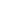 